LUNDIMARDIJEUDIVENDREDISem du 2 au 6 / 12Pain beurre chocolat Lait 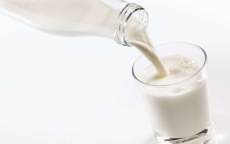 fruitsPain boursin ou st môret 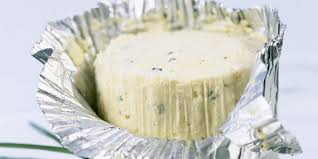 Fruits Yaourt nature + pain au lait 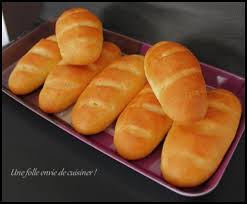 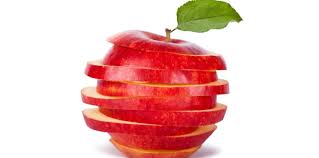 Fruits Brioche nutella Lait Fruits Sem du 9 au 13/12 Pain beurre emmental ou comtéFruits Madeleines + yaourts aux fruits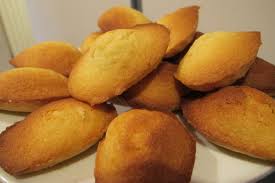 Fruits Pain beurre chocolat Lait FruitsBiscotte nutellaFruits Lait Sem du 16 au 20/12 Pain confiture de lait 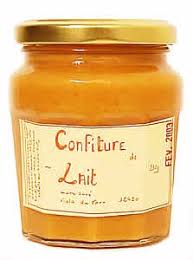 Fruits Lait Pain camembert 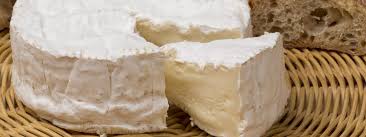 Lait Fruits secs Compote Biscuits 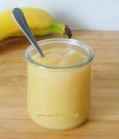 Lait Brioche suisse 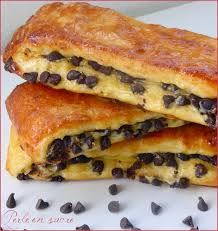 Lait Fruits 